Ո Ր Ո Շ ՈՒ Մ03 մայիսի 2021 թվականի N 541 - ԱՍԵՓԱԿԱՆՈՒԹՅԱՆ  ԻՐԱՎՈՒՆՔՈՎ  ՍՈՒՐԵՆ, ԱՆՆԱ, ԱՐԵՎԻԿ, ԱՆԱՀԻՏ, ԼԻԴԱ, ԱՆԴՐԱՆԻԿ ԲԱԼՅԱՆՆԵՐԻՆ ԵՎ ԱԼՎԻՆԱ ՊՈՂՈՍՅԱՆԻՆ ՊԱՏԿԱՆՈՂ, ԿԱՊԱՆ ՀԱՄԱՅՆՔԻ ԴԱՎԻԹ ԲԵԿ ԳՅՈՒՂՈՒՄ ԳՏՆՎՈՂ  ԲՆԱԿԵԼԻ ՏԱՆԸ ԵՎ  ՏՆԱՄԵՐՁ ՀՈՂԱՄԱՍԻՆ ՀԱՍՑԵ ՏՐԱՄԱԴՐԵԼՈՒ ՄԱՍԻՆՂեկավարվելով «Տեղական ինքնակառավարման մասին» Հայաստանի Հանրապետության օրենքի 35-րդ հոդվածի 1-ին մաս 22-րդ կետով, Հայաստանի Հանրապետության կառավարության 2005 թվականի դեկտեմբերի 29-ի «Հայաստանի Հանրապետության քաղաքային և գյուղական բնակավայրերում ներբնակավայրային աշխարհագրական օբյեկտների անվանակոչման, անվանափոխման, անշարժ գույքի` ըստ դրա գտնվելու և (կամ) տեղակայման վայրի համարակալման, հասցեավորման ու հասցեների պետական գրանցման կարգը հաստատելու և հասցեների գրանցման լիազոր մարմին սահմանելու մասին» թիվ 2387-Ն որոշումով  և հաշվի առնելով Ալվինա Պողոսյանի  դիմումը.                            ո ր ո շ ու մ ե մՍեփականության իրավունքով Սուրեն, Աննա, Արևիկ, Անահիտ, Լիդա, Անդրանիկ Բալյաններին և Ալվինա Պողոսյանին պատկանող Կապան համայնքի Դավիթ Բեկ գյուղում գտնվող 0.4472 հա տնամերձ հողամասին, նրա վրա առկա 141.2 քառ.մ մակերեսով բնակելի տանը, 66.0 քառ. մ մակերեսով անասնագոմին, 18.0 քառ.մ  և 25.4 քառ.մ մակերեսներով  ծածկերին տրամադրել  հասցե.  Սյունիքի մարզ, Կապան համայնք, Դավիթ Բեկ  գյուղ,  1-ին փողոց, 1-ին  նրբանցք, թիվ 1: ՀԱՄԱՅՆՔԻ ՂԵԿԱՎԱՐԻ ՏԵՂԱԿԱԼ                              ԳՈՌ ԹԱԴԵՎՈՍՅԱՆ2021թ. մայիսի 03ք. Կապան
ՀԱՅԱՍՏԱՆԻ ՀԱՆՐԱՊԵՏՈՒԹՅԱՆ ԿԱՊԱՆ ՀԱՄԱՅՆՔԻ ՂԵԿԱՎԱՐ
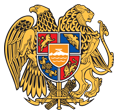 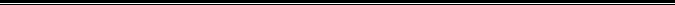 Հայաստանի Հանրապետության Սյունիքի մարզի Կապան համայնք 
ՀՀ, Սյունիքի մարզ, ք. Կապան, +374-285-42036, 060521818, kapan.syuniq@mta.gov.am